B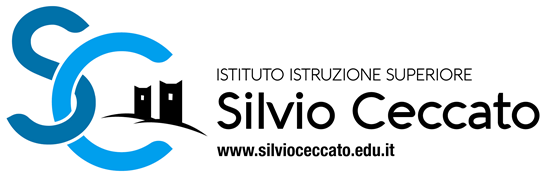 CLASSE 					TUTOR CLASSE ___COGNOMENOMETUTORDISCIPLINA INSEGNAMENTO123456789101112131415161718192021222324